※修正箇所を、黄色で網掛けしています。修正１：「用例」が正しく表示されていなかったため行の幅を拡大誤（例）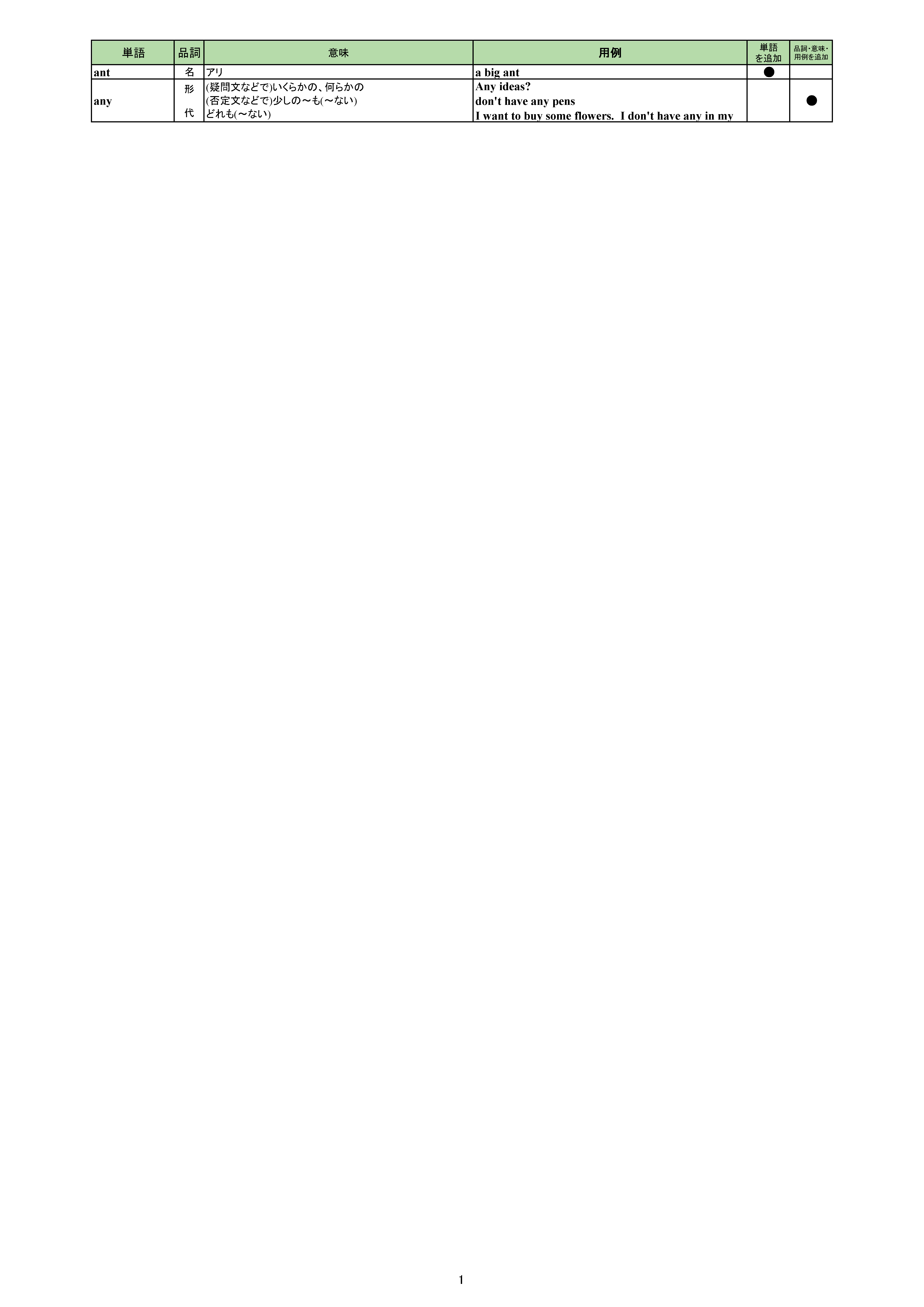 　正（例）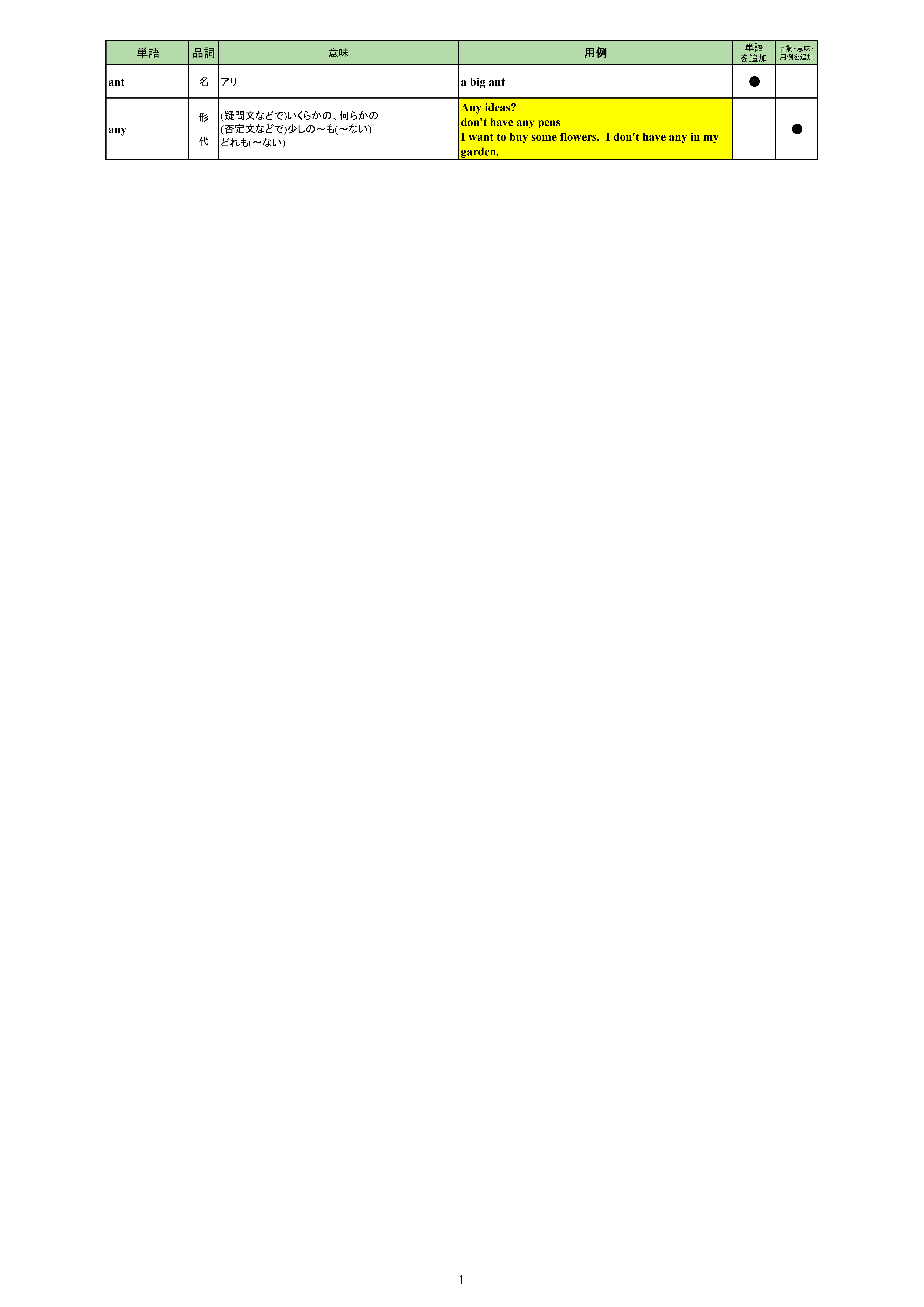 修正２：「単語」、「品詞・意味・用例」を追加の欄の記載内容に誤りがあったため、正しい　　　　記載に変更誤（例）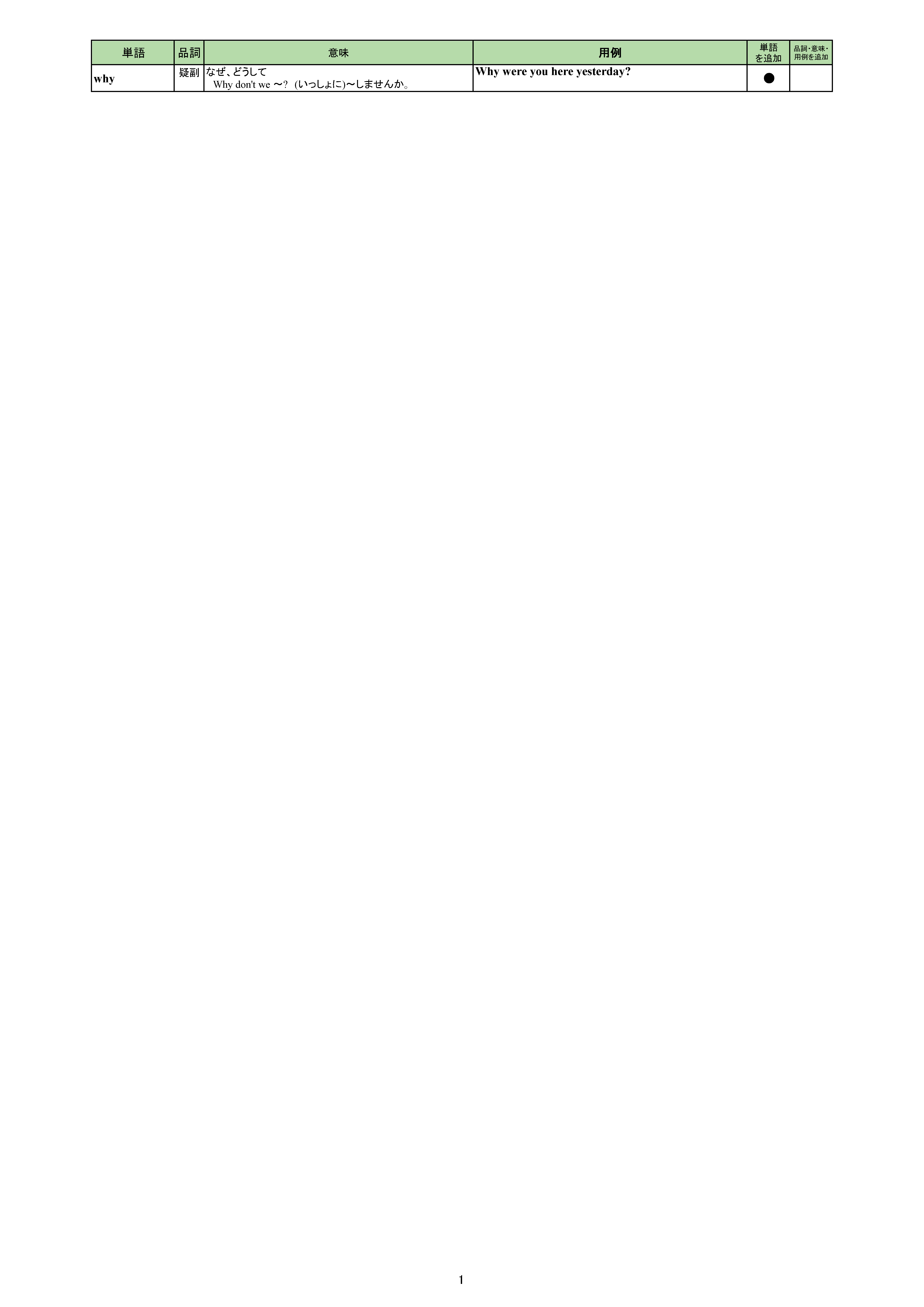 正（例）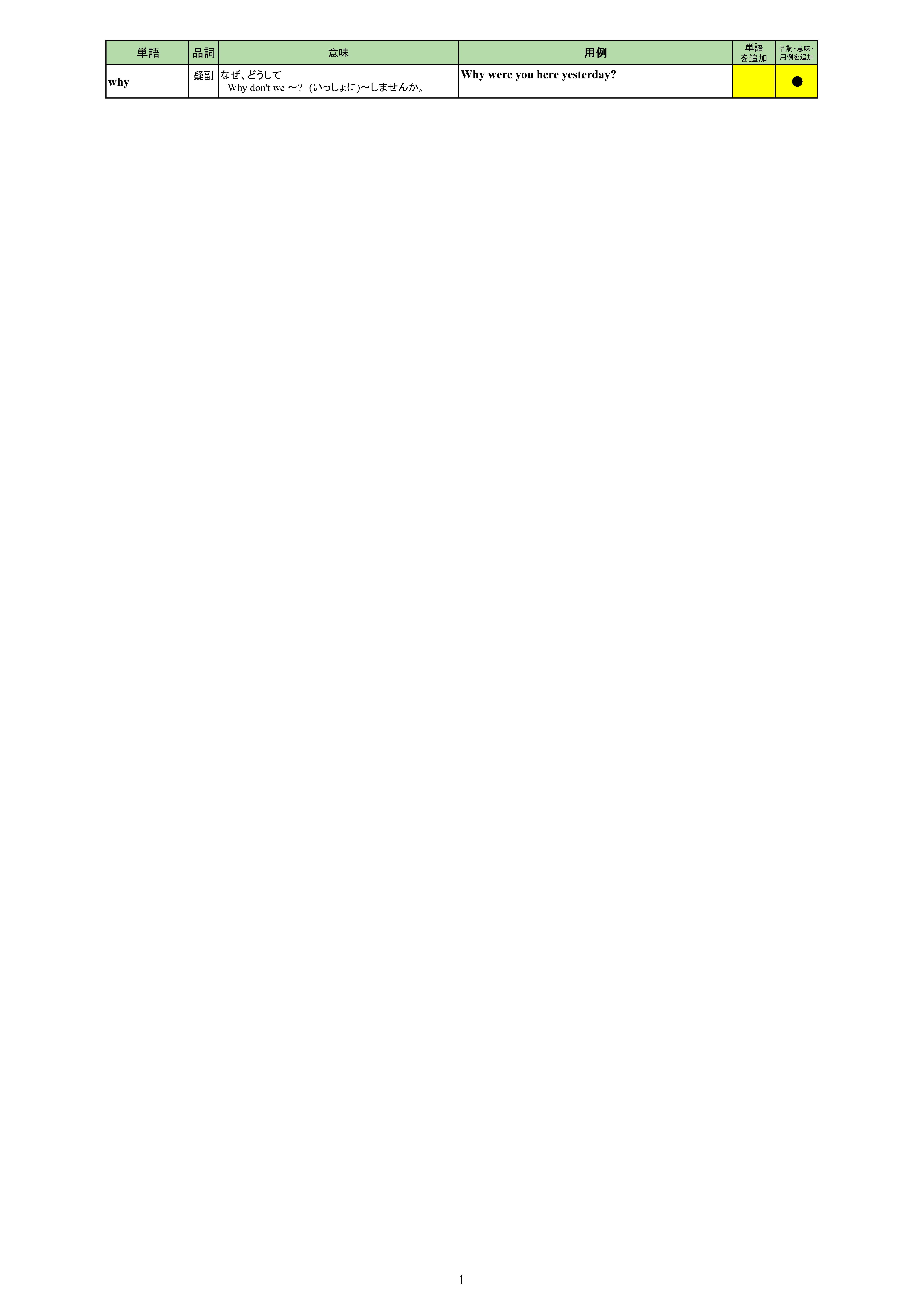 